График консультаций,  приёма отработок, VII семестр,            2022-2023 учебный годВыписка из протокола № 1 заседания кафедры от 24 августа 2022 г.Для приёма отработок необходимо разрешение деканата.Пожалуйста, предварительно запишитесь к преподователям.Зав. подразделением Дисциплины КардиологииМКБ «Святая Троица», профессор, др. мед. наук                                        Гриб Л. Ф.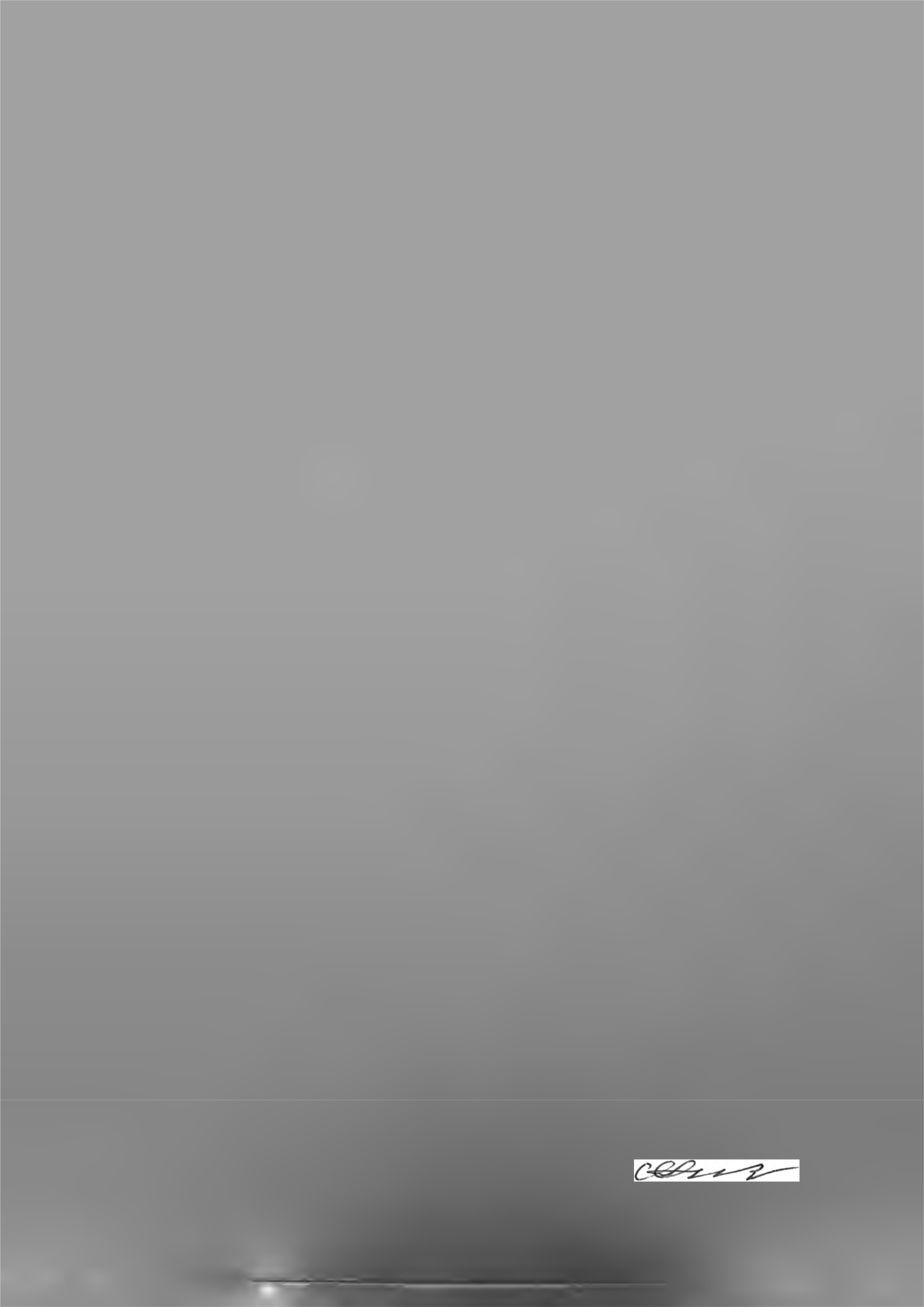 Зав. учебной части, доцент, кандидат мед. наук                                 Греждиеру А. В.                                         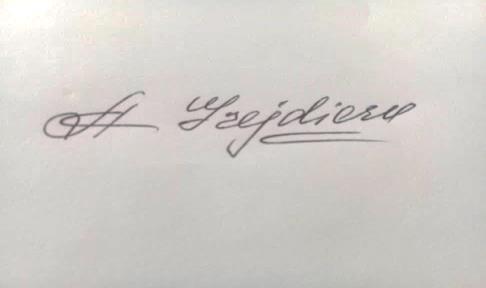 №День неделиПреподовательe-mailМесто1.Понедельник1500 - 1700Доцент, к.мед.наук Греждиеру А. В.Доцент, к.мед.наук Грэждиеру Р. Г.alexandra.grejdieru@usmf.mdromeo.grajdieru@usmf.mdМКБ «Святая Троица»2.Вторник1500 - 1700Доцент, др.мед.наук Мазур-Никорич Л. М.Ассистент Пуртяну Л. М.lucia.mazur@usmf.mdlilia.purteanu@usmf.mdИнститут КардиологииМКБ «Святая Троица»3.Среда1500 - 1700Доцент, к.мед.наук Ткачук А. В.angela.tcaciuc@usmf.mdМКБ «Святая Троица»4.Четверг1500 - 1700Доцент, к.мед.наук Ветрила С. Б.snejana.vetrila@usmf.mdИнститут Кардиологии5.Пятница1500 - 1700Доцент, к.мед.наук Самохвалов Е. М.Доцент, к.мед.наук Филимон С. С.elena.samohvalov@usmf.mdsilvia.filimon@usmf.mdМКБ «Святая Троица»